UNIVERSIDADE FEDERAL DO RIO GRANDE DO NORTE | UFRN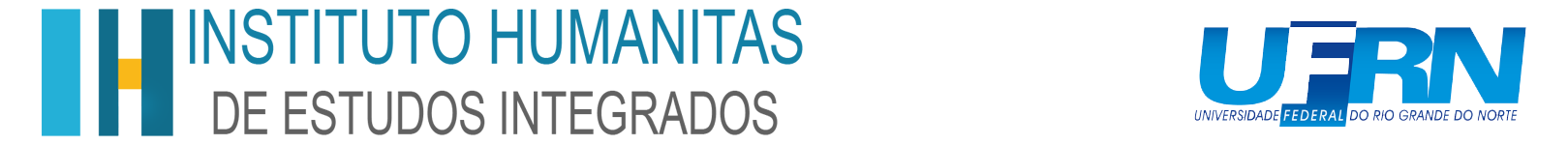 INSTITUTO HUMANITAS DE ESTUDOS INTEGRADOS | IHBACHARELADO INTERDISCIPLINAR EM HUMANIDADES | BIHSOLICITAÇÃO DE MATRÍCULA EM TÓPICOS AVANÇADOS (ISH0043)À Coordenação do BIH,Eu, _________________________________________________________________________, discente do Bacharelado Interdisciplinar em Humanidades da UFRN, matrícula n° ____________________, venho requerer minha matrícula no componente curricular ISH0043 - Tópicos Avançados no período letivo ______.__, para, com a anuência do professor responsável pelo componente de pós-graduação ____________________________, frequentar aulas e delas participar.Natal, _____ de _______________ de __________.________________________________________Assinatura do/a discente ________________________________________Assinatura do/a docente responsável por componente em oferta em Programa de Pós-Graduação